SEDMIČNI PLAN RADA PO PREDMETIMA ZA PERIOD 25.05.2020. – 05.06.2020.RAZRED I PREDMET:   I  - Engleski jezik   NASTAVNIK/CI: Dragana  MatićRAZRED I PREDMET:   I  - Engleski jezik   NASTAVNIK/CI: Dragana  MatićRAZRED I PREDMET:   I  - Engleski jezik   NASTAVNIK/CI: Dragana  MatićRAZRED I PREDMET:   I  - Engleski jezik   NASTAVNIK/CI: Dragana  MatićRAZRED I PREDMET:   I  - Engleski jezik   NASTAVNIK/CI: Dragana  MatićDANISHODIAKTIVNOSTISADRŽAJ/POJMOVINAČIN KOMUNIKACIJEPONEDELJAK25.05.2020./01.06.2020.Crtanjem pokaže prepoznavanje riječi         /Pokaže i ponovi riječi pomenute u pjesmi Crta, pronalazi,zaokružuje i izgovara            /Sluša, gleda, ponavlja, pjeva, igraUnit 8.My holiday: beach,sandcastle,sea,delicious               /Vokabular: beach,sea,starfish,seahorse…       VIBER     E-platforma        VIBER    E-platformaUTORAK26.05.2020.        /02.06.2020.SRIJEDA  27.05.2020.        /  03.06.2020.ČETVRTAK28.05.2020./04.06.2020.PETAK29.05.2020./05.06.2020. Koristi vokabular naučen tokom školske godine         /Uoči i opiše razlike       Pronalazi,pokazuje,imenuje....                    /Pronalazi i imenuje razlike Vokabular: hrana,boje,igračke,brojevi                   /My holiday     VIBERE-platforma           /   VIBERE-platformaPOVRATNA INFORMACIJA U TOKU SEDMICE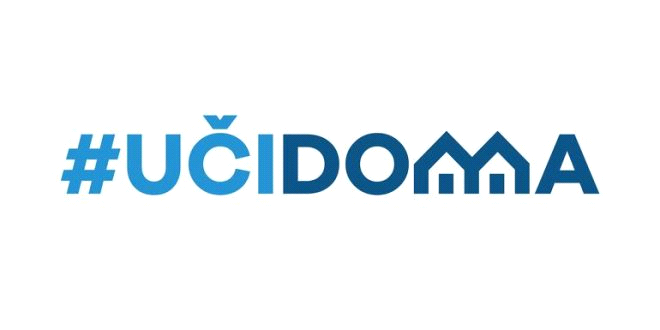 